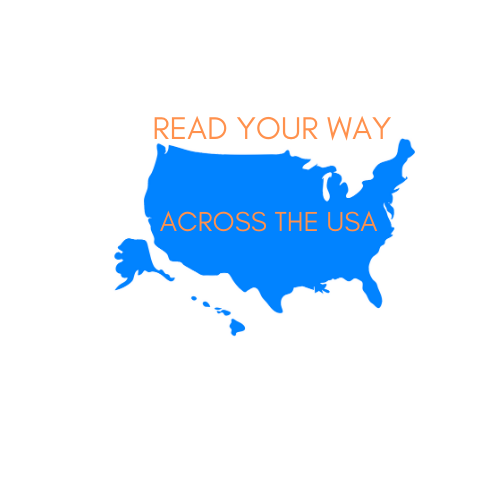 2022-23 registrationRead Your Way Across the USA will return in September with some revisions. The program is open to families with children of all ages. Each month, we will focus on a different state in the United States and explore through some virtual field trips, tons of online links, and some fact-finding pages. This year we will create one general packet (per family) with fact & trivia sheets and some investigative materials. Families then can choose their book (to keep!) and supplemental printed activities from our table that suit your child(ren)’s interests and learning level. These will be available monthly (September-May, except for December). We also feature information weekly on our Facebook page to complement your activities. Complete this registration form & return by August  26th. Return to the library,  via e-mail (roachdalepubliclibrary@gmail.com), PM to our Facebook (Roachdale Public Library),  or drop the form in our drop box (located on the west side door of the library). Child’s Name: 					Age:			                                                       Current grade:  (Circle if filling out by hand, use the underline feature to underline your response if completing digitally) Preschool	K	1	2	3	4	5	6	7	8	9+	Child’s Name: 					Age:			                                                   Current grade:  (Circle if filling out by hand, use the underline feature to underline your response if completing digitally) Preschool	K	1	2	3	4	5	6	7	8	9+	Child’s Name: 					Age:			                                                       Current grade:  (Circle if filling out by hand, use the underline feature to underline your response if completing digitally) Preschool	K	1	2	3	4	5	6	7	8	9+	Parent(s) name: Mailing address: Phone number:						E-mail: We’ll post online on Facebook & e-mail when the challenge packets are ready to be picked up – typically we anticipate these will be available  beginning the 1st Saturday monthly.